    Совет депутатов МО «Казахское сельское поселение»Десятая очередная сессия 4-ого созыва Совета депутатовМО «Казахское сельское поселение»Решение      от 21.09. 2016г.                          с.Жана-Аул                                             № 10О предоставлении лицами, замещающими муниципальные должности, сведений о доходах и расходах, об имуществе и обязательствах имущественного характера и о комиссии по контролю за достоверностью сведений о доходах, об имуществе и обязательствах имущественного характера  В соответствии с Федеральным законом от 25.12.2008 №273-ФЗ «О противодействии коррупции», Федеральным законом от 06.10.2003 № 131-ФЗ «Об общих принципах организации местного самоуправления в Российской Федерации», Уставом муниципального образования «Казахское сельское поселение», Совет депутатов муниципального образования «Казахское сельское поселение»РЕШИЛ:Утвердить Положение о предоставлении лицами, замещающими муниципальные должности, сведений о доходах и расходах, об имуществе и обязательствах имущественного характера (приложение 1 к решению).Утвердить Положение о комиссии по контролю за достоверностью сведений о доходах, об имуществе и обязательствах имущественного характера, предоставляемых депутатами муниципального образования «Казахское сельское поселение» (приложение №2 к решению).Наделить полномочиями администрацию МО Казахское сельское поселение  по утверждению Схемы размещения нестационарных торговых объектов.Решение вступает в силу со дня его принятия.  Глава МО «Казахское сельское поселение»                             Т.А.ИбраимовПредседатель Совета депутатовМО «Казахское сельское поселение»                                         Е.Б.Едильбаев      РЕСПУБЛИКА АЛТАЙМУНИЦИПАЛЬНОЕ ОБРАЗОВАНИЕ КАЗАХСКОЕ СЕЛЬСКОЕ ПОСЕЛЕНИЕ                  649785 с. Жана-Аул        ул. Абая, 12       тел. 22-2-66      РЕСПУБЛИКА АЛТАЙМУНИЦИПАЛЬНОЕ ОБРАЗОВАНИЕ КАЗАХСКОЕ СЕЛЬСКОЕ ПОСЕЛЕНИЕ                  649785 с. Жана-Аул        ул. Абая, 12       тел. 22-2-66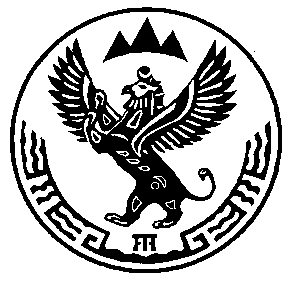 АЛТАЙ РЕСПУБЛИКА МУНИЦИПАЛ ТÖЗÖЛМÖКАЗАХСКОЕ СЕЛЬСКОЕ  ПОСЕЛЕНИЕ     649785 Жана-Аул  j.    Абая  ором, 12    тел.22-2-66